 OŠ ANDRIJE PALMOVIĆA Školska ulica 15, RasinjaRasinja, 25.9.2023.Ponedjeljak, 2.10.Utorak, 3.10.Srijeda, 4.10.Četvrtak, 5.10.Petak, 6.10.SENDVIČ I SOKRIŽOTO OD BUNDEVESALATA KRASTAVCIGRAH VARIVO-PANIRANI FILE OSLIĆAPIREJABUKA Ponedjeljak, 9.10.Utorak, 10.10.Srijeda, 11.10.Četvrtak, 12.10.Petak, 13.10.GRIS S ČOKOLADOMFINO VARIVOKOLAČSLANUTAK S KOBASICAMAZELENA SALATASVINJETINA U UMAKU OD POVRĆARIŽA I PROSOTJESTENINA S TUNOMKUPUS SALATAPonedjeljak, 16.10.Utorak, 17.10.Srijeda, 18.10.Četvrtak, 19.10.Petak, 20.10.PIZZA  I  JOGURTPILEĆI PAPRIKAŠ – PIREZELENA SALATAPODRAVSKI GRAHTOKANY OS SVINJETINEŽGANCIPOVRTNI RIŽOTOSALATAPonedjeljak, 23.10.Utorak, 24.10.Srijeda, 25.10.Četvrtak, 26.10.Petak, 27.10.LINO DORUČAKPEČENA PILETINA MLINCI ZELENA SALATAVARIVO OD PORILUKASVINJETINA U ĐUVEČURIŽA KUPUS SALATAPANIRANI FILE OSLIĆAKRUMPIR SALATA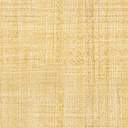 